Дистанционное обучениеГруппа № 8 среднего дошкольного возраста.Тема недели: «Праздничная почта»Вторник – 12.05.Развитие математических представлений Сегодня мы предлагаем Вам с ребенком поиграть в математические игры:Счет на слухНеобходимый инвентарь: карточки с изображениями предметов от 1 до 10, счетные палочки (или пуговицы), дудочка (или барабан, бубен), если нет музыкальных инструментов, то можно отхлопать нужное количество ладошками.❀ Покажите ребенку карточку с картинками и предложите продудеть или прохлопать в ладоши столько раз, сколько предметов изображено на карточке. Считайте вслух: «Один, два, три...».❀ Вы стучите или хлопайте, а ребенок, считая вслух вместе с вами, выкладывает нужное количество счетных палочек. Вначале палочки выкладываются после каждого удара. Затем усложните задание: сначала ребенок должен прослушать удары, считая их, а затем выложить нужное число счетных палочек.Кто где...Игра учит ребенка различать положение предметов в пространстве (впереди, сзади, между, посередине, справа, слева, внизу, вверху)Необходимый инвентарь: любые игрушки.❀ Расставьте игрушки в разных местах комнаты. Спросите ребенка, какая игрушка стоит впереди, позади, рядом, далеко и т. д.?  Что находится сверху, что снизу,- что справа, слева и т. д. Беседа: «Почта» -  сформировать у детей представление о труде работников почты, создать условия для развития познавательной деятельности. Показать ребенку корреспонденцию, которую вы вынимаете из почтового ящика: газеты, журналы, письма, открытки; рассмотреть их с детьми.Как попадает корреспонденция в почтовый ящик? (ее принес почтальон, который работает на почте).Почтальон разносит письма, газеты и журналы. Он приходит на почту рано утром, сортирует письма, газеты, журналы, открытки, которые привезли из разных городов, складывает их в сумку, разносит по адресам и опускает в почтовый ящик. Предлагаем Вам посмотреть обучающее видео: «Как работает почта»: 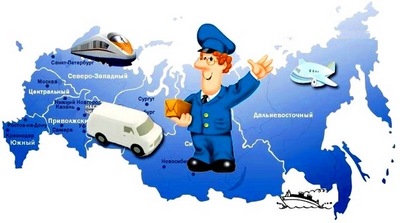 https://www.youtube.com/watch?v=oLjN0hIz7X4Среда – 13.05.Восприятие художественной литературыПрочитайте детям стихотворение Я.Акима «Неумейка».Аудиокнига https://www.youtube.com/watch?v=7FEKthf99B4После прочтения помогите детям понять смысл стихотворения. «Почему почтальон так долго не мог найти человека, которому адресовано письмо?»Выучить пальчиковая гимнастика: «Что принес нам почтальон?»Цель:  развитие мелкой моторики,  координации движений пальцев рук.Что принес нам почтальон? (Сжимают и разжимают кулачки.)С толстой сумкой ходит он. («Шагают» пальчиками по столу.)Перевод, журнал,  газету, (На каждое наименование загибают по одному пальчику, начиная с большого.)В бандероли — две кассеты. И письмо от тети Вали, Чтоб ее приезда ждали (хлопают в ладоши).Художественное конструирование Тема: «Почтовые конверты»   Раньше, когда не был телефонов и сети Интернет люди общались между собой с помощью писем, написанных на листе бумаги от руки. Сегодня мы предлагаем вам перенестись в прошлое и самим сделать конверты, написать письма и отправить их адресатам (адресат это тот человек, которому адресовано письмо).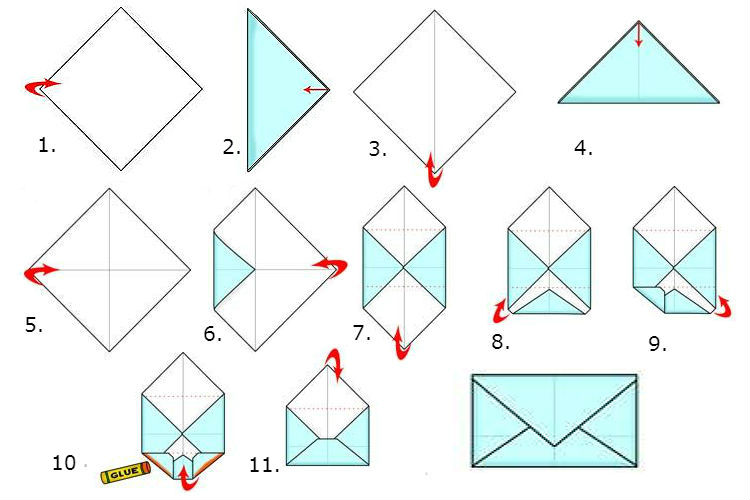 Четверг – 14.05.Изобразительная деятельность (рисование)Тема: «Вот какой у нас салют»Предлагаем Вам нарисовать праздничный салют, можно использовать цветные карандаши, мелки, краски. Эти ссылки вам помогут : https://www.youtube.com/watch?v=n956hd_DXQ8https://www.youtube.com/watch?v=v69xpIsXj08Мы ждем Ваши фото с праздничным салютом!Предлагаем Вам игру «Сказать наоборот».Цель: употребление существительных с предлогами, противоположными по смыслу; употребление приставочных глаголов.В ящик — ... (из ящика) Из ящика — ... (в ящик)Из конверта — ... (в конверт)Из газеты — ... (в газету)В конверт — ... (из конверта)В газету — ... (из газеты) и т.д.Развиваем внимание – «Подумай и дай правильный ответ» http://cs33.babysfera.ru/e/f/9/9/254376840.329786280.jpegПятница – 15.05.Оригами «Почтовая машина»https://cs33.babysfera.ru/e/f/9/9/254376840.329786465.jpeg«Сказать наоборот».Цель: употребление существительных с предлогами, противоположными по смыслу; употребление приставочных глаголов.В ящик — ... (из ящика) Из ящика — ... (в ящик)Из конверта — ... (в конверт)Из газеты — ... (в газету)В конверт — ... (из конверта)В газету — ... (из газеты) и т.д.Заучивание стихотворения: «Почтальон»Письма, телеграммы и газетыОн разносит в срок по адресам.Новости со всех концов планетыПочтальон всегда доставит вам.Цель: учить запоминать стихотворный текст, выразительно его читать, используя средства художественной выразительности: мимика, жесты; развивать память.